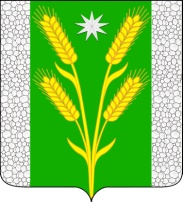 РЕШЕНИЕСОВЕТА БЕЗВОДНОГО СЕЛЬСКОГО ПОСЕЛЕНИЯ КУРГАНИНСКОГО РАЙОНАот 25.11.2016                                                                                                        № 110                                                                                                   поселок СтепнойО внесении изменений в решение Совета Безводного сельского поселения Курганинского района от 27 сентября 2013 года № 26 
«Об утверждении Правил землепользования и застройки Безводного сельского поселения Курганинского района»
           В соответствии со статьями 32, 33 Градостроительного кодекса Российской Федерации, Федеральным законом Российской Федерации от 6 октября 2003 года № 131-ФЗ «Об общих принципах местного самоуправления в Российской Федерации», на основании Устава Безводного сельского поселения Курганинского района, зарегистрированным Управлением Министерства юстиции Российской Федерации по Краснодарскому краю от 30 марта 2016 года № RU 235173022016001, протокола публичных слушаний № 1-6, проведенных 18 ноября 2016 года, заключения о результатах публичных слушаний от 21 ноября 2016 года, Совет Безводного сельского поселения Курганинского района р е ш и л:          1. Внести изменения в решение Совета Безводного сельского поселения Курганинского района от 27 сентября 2013 года № 26 «Об утверждении Правил землепользования и застройки Безводного сельского поселения Курганинского района» (далее – Правила) следующие изменения:
          1) в статье 35 в виды территориальных зон на территории Безводного сельского поселения внести дополнения в предельные параметры земельных участков и разрешенного строительства и в виды разрешенного использования земельных участков (далее - приложение № 1);
          2. Администрации Безводного сельского поселения Курганинского района обеспечить:
         1) размещение изменений в Правила в Федеральной государственной информационной системе территориального планирования в сети «Интернет» в течение десяти дней со дня их утверждения;
         2) предоставление изменений в Правила главе муниципального образования Курганинский район для размещения в информационной системе обеспечения градостроительной деятельности, в течении семи дней со дня их утверждения;
         3) предоставление изменений в Правила, в департамент по архитектуре и градостроительству Краснодарского края, в течение двух недель со дня их утверждения;
          3. Опубликовать настоящего решение, с приложениями в периодическом печатном средстве массовой информации органов местного самоуправления «Вестник органов местного самоуправления Безводного сельского поселения Курганинского района» и разместить на официальном сайте администрации Безводного сельского поселения Курганинского района в сети «Интернет».
          4. Контроль за выполнением настоящего решения оставляю за собой.
          5. Решение вступает в силу со дня его опубликования.
Глава Безводногосельского поселения                                                                                   М.В. ЕжовПРИЛОЖЕНИЕ № 1УТВЕРЖДЕНО
 решением Совета
 Безводного сельского
 поселения
 от 25.11.2016 г. № 110          Изменения в статью 35 «Виды разрешенного использования земельных участков и объектов капитального строительства в различных территориальных зонах»:1.	В пункт «Предельные параметры земельных участков и разрешенного строительства» зоны Ж- Зона индивидуальной жилой застройки, добавить подпункты следующего содержания:1)	минимальная площадь земельных участков (за исключением индивидуальной жилой застройки и личного подсобного хозяйства) – 10 кв. м.; 2)	максимальная площадь земельных участков (за исключением индивидуальной жилой застройки и личного подсобного                       хозяйства) – 25 000 кв. м.3)	максимальный процент застройки участка (за исключением индивидуальной жилой застройки и личного подсобного хозяйства) – 60 %4)  	минимальные отступы строений (кроме объектов ИЖС) от красной линии– 3м; минимальный отступ от границ соседнего участка –  3 м.2.	В пункт «Предельные параметры земельных участков и разрешенного строительства» зоны Ж-СМ. Зона среднеэтажной жилой застройки, добавить подпункты следующего содержания:1) минимальная площадь земельных участков, отводимых под среднеэтажную многоквартирную жилую застройку – 600 кв.м.;2) максимальная площадь земельного участка, отводимых под среднеэтажную многоквартирную жилую застройку – 2500 кв.м.;3) минимальная площадь земельных участков (за исключением среднеэтажной многоквартирной жилой застройки) – 10 кв.м.; 4) максимальная площадь земельных участков (за исключением среднеэтажной многоквартирной жилой застройки) – 30 000 кв.м.;5) максимальный процент застройки участка - 60%;6)  минимальный отступ строений от красной линии или передней границы участка (в случае, если красная линия не установлена) - 3 м, от красной линии проездов - 3 м либо в соответствии с документацией по планировке территории (при наличии такой документации);в районах сложившейся застройки, исходя из капитальности и технического состояния зданий объекты могут размещаться по сложившейся линии застройки улицы (в пределах квартала), если она совпадает или не выходит за границу красной линии;7) до границы соседнего земельного участка расстояние от объекта капитального строительства должно быть не менее 3,0 м. Расстояния должны быть увеличены на величину выступающих частей зданий или их проекции на землю, в случае расположения последних в верхних этажах, если выступ этих элементов от плоскости стены здания составляет более 50 см.;8) максимальная высота зданий от уровня земли до верха                  крыши – 13,6 м.; исключение шпили, башни, флагштоки – без ограничения; для вспомогательных строений максимальная высота от уровня земли до верха плоской крыши – 4,0м, до конька скатной кровли – не более 7,0 м.; 9)	минимальный процент озеленения для всех видов использования – 20%.3.	В зону Ж-Р. Резервная зона с приоритетным размещением жилой застройки, добавить подпункты следующего содержания:Основные виды разрешенного использования: - отдельно стоящие усадебные жилые дома с участками;- блокированные жилые дома;- земли под домами индивидуальной жилой застройки;- земельный участок, предназначенный для размещения домов индивидуальной жилой застройки;- земельный участок для индивидуального жилищного строительства;- земельный участок для ведения личного подсобного хозяйства;- парикмахерские, косметические кабинеты; - фотоателье; - приемные пункты прачечных и химчисток; - медицинские кабинеты; - аптеки; - поликлиники; - почтовые отделения; - объекты торговли общей площадью до 100 кв. м (в том числе временные павильоны);-офисы, конторы различных организаций, фирм, компаний;- иные объекты по оказанию услуг и обслуживанию населения.Вспомогательные виды разрешенного использования: – 	хозяйственные постройки, в том числе и для содержания домашнего скота и птицы; – 	сады, огороды; – 	теплицы, оранжереи индивидуального пользования; – 	бани, сауны, бассейны индивидуального пользования; – 	отдельно стоящие, встроенные или пристроенные гаражи для хранения автомобилей; – 	открытые стоянки, но не более чем на 2 транспортных средства на 1 земельный участок; – 	индивидуальные резервуары для хранения воды, скважины для забора воды, индивидуальные колодцы; – 	оборудование пожарной охраны (гидранты, резервуары); – 	надворные туалеты, септики, при условии равноудаленния их на расстояние не менее        8 м от окружающих жилых построек; – 	площадки для сбора мусора;– 	парковки перед объектами обслуживающих и коммерческих видов использования.Условно разрешенные виды использования: – 	среднеэтажные многоквартирные жилые дома;– 	детские сады, иные объекты дошкольного воспитания; – 	школы начальные и средние; – 	ветлечебницы; – 	объекты торговли общей площадью от 100 кв.м. до 400 кв. м.; – 	кафе и другие предприятия общественного питания с количеством посадочных мест до 50; – 	бани, сауны;– 	спортплощадки, спортзалы; – 	клубы многоцелевого и специализированного назначения с ограничением по времени работы; – 	объекты, связанные с отправлением культа;– 	отделения и участковые пункты полиции; жилищно-эксплуатационные и аварийно-диспетчерские службы.авторемонтные и сервисные мастерские (автомойки и станции технического обслуживания легковых автомобилей на 1 пост (без малярно-жестяных работ), шиномонтажные мастерские), при условии соблюдения санитарно-защитной зоны.В данной зоне предприятия обслуживания допускается размещать в отдельно стоящих нежилых строениях или встроенно-пристроенных к жилому дому нежилых помещениях с изолированными от жилой части дома входами. Запрещается размещение объектов, оказывающих негативное воздействие на окружающую среду и здоровье населения (рентгеноустановок, магазинов стройматериалов, химических товаров и т. п.). Предельные параметры земельных участков и разрешенного строительства:для всех видов разрешенного использования земельного участка:1) минимальная площадь земельных участков, отводимых под индивидуальное жилищное строительство (для размещения домов индивидуальной жилой застройки и ведения личного подсобного хозяйства) – 600 кв. м;2) максимальная площадь земельного участка, отводимого для индивидуального жилищного строительства (для размещения домов индивидуальной жилой застройки и ведения личного подсобного хозяйства) – 2500 кв. м.;3) минимальная площадь земельных участков (за исключением индивидуальной жилой застройки и личного подсобного хозяйства) – 10 кв. м.; 4) максимальная площадь земельных участков (за исключением индивидуальной жилой застройки и личного подсобного                       хозяйства) – 25 000 кв. м.;5) минимальная площадь земельного участка для объектов торговли и обслуживания – 100 кв. м.;6) максимальная площадь земельного участка для объектов торговли и обслуживания – 400 кв. м.;7) максимальный процент застройки участка - 60%;8) минимальный отступ строений от красной линии или передней границы участка (в случае, если красная линия не установлена) - 3 м., от красной линии проездов  - 3 м. либо в соответствии с документацией по планировке территории (при наличии такой документации); минимальный отступ строений (объектов индивидуального жилищного строительства): индивидуальных жилых домов - от красной линии или передней границы участка (в случае, если красная линия не установлена) - 3 м,  хозяйственных построек - от красных линий улиц и проездов – 5 м.  По красной линии допускается размещать жилые здания с встроенными в первые этажи или пристроенными помещениями общественного назначения. В районах сложившейся усадебной застройки, исходя из капитальности и технического состояния зданий, жилые дома могут размещаться по сложившейся линии застройки улицы, если она совпадает или не выходит за границу красной линии.Все выступающие элементы и конструкции зданий (отмостка, пандус, входная группа, балконы, свесы кровли и т.д.) должны располагаться в границах земельного участка;9) до границы соседнего земельного участка расстояние от объекта капитального строительства должно быть не менее 3,0 м.; расстояние по санитарно-бытовым условиям должны быть не менее: от усадебного, одно-двухквартирного и блокированного дома – 3 метра, допускается уменьшение расстояния до 1 м., при условии согласия собственника соседнего земельного участка; от постройки для содержания скота и птицы – 4 метра; от других построек (бани, гаража и др.) – 1 метр; от стволов высокорослых      деревьев – 4 метра; среднерослых – 2 метра; от кустарника – 1 метр;10) максимальное количество этажей зданий – 3;11) максимальная высота зданий от уровня земли до верха                крыши – 13,6 м.; исключение шпили, башни, флагштоки – без ограничения; для вспомогательных строений максимальная высота от уровня земли до верха плоской              крыши – 4,0 м., до конька скатной кровли – не более 7,0 м.; 12)	минимальная ширина земельных участков вдоль фронта улицы (проезда) – 12 м.;13)	минимальный процент озеленения для всех видов       использования – 20%.4.	В пункт «Предельные параметры земельных участков и разрешенного строительства» зоны Ц-1. Зона обслуживания и деловой активности, добавить подпункты следующего содержания:для всех видов разрешенного использования земельного участка:1) минимальная площадь земельного участка– 10 кв.м.;2) максимальная площадь земельного участка, предоставляемого для объектов общественно-делового и коммерческого назначения – 10 000 кв.м.;3) максимальная площадь земельных участков (за исключением объектов общественно-делового и коммерческого назначения) – 25 000 кв.м.;4) минимальная площадь земельного участка для объектов инженерного обеспечения и объектов вспомогательного инженерного назначения – 1 кв.м.;5) минимальная площадь земельного участка для размещения временных (некапитальных) объектов торговли и услуг – 1 кв.м.;6) минимальный отступ строений от красной линии или передней границы участка (в случае, если красная линия не установлена) - 3 м, от красной линии проездов - 3 м либо в соответствии с документацией по планировке территории (при наличии такой документации);7) максимальное количество этажей зданий – 3;8) максимальная высота зданий от уровня земли до верха крыши – 14 м; исключение шпили, башни, флагштоки – без ограничения; для вспомогательных строений максимальная высота от уровня земли до верха плоской              крыши – 4,0 м., до конька скатной кровли – не более 7,0 м.; 9) минимальный отступ от границ с соседними участками – 1 м.;10) максимальный процент застройки земельного участка – 60 %;11) минимальный процент озеленения земельного участка – 20 %;5.	В пункт «Предельные параметры земельных участков и разрешенного строительства» зоны ЦЗ. Зона учреждений здравоохранения, добавить подпункты следующего содержания:для всех видов разрешенного использования земельного участка:1) минимальная площадь земельных участков – 10 кв. м.; 2) максимальная площадь земельных участков – 25 000 кв. м.;3) минимальная площадь земельного участка для объектов инженерного обеспечения и объектов вспомогательного инженерного назначения – 1 кв. м.;4) минимальная площадь земельного участка для размещения временных (некапитальных) объектов торговли и услуг – 1 кв. м.;5) максимальное количество этажей зданий – 3;6) максимальная высота зданий от уровня земли до верха                  крыши – 13,6 м.;исключение шпили, башни, флагштоки – без ограничения; для вспомогательных строений максимальная высота от уровня земли до верха плоской               крыши – 4,0 м., до конька скатной кровли – не более 7,0 м.; 7) минимальный отступ строений от красной линии участка (в случае, если иной не установлен линией регулирования застройки) – 3 м.;8) минимальный отступ от границ с соседними участками – 1 м.;9) максимальный процент застройки земельного участка – 60 %;10) минимальный процент озеленения земельного участка – 20 %.6.	В пункт «Предельные параметры земельных участков и разрешенного строительства» зоны ЦУ. Зона высших, средних учебных заведений, детских дошкольных учреждений, добавить подпункты следующего содержания:для всех видов разрешенного использования земельного участка:1) минимальная площадь земельных участков – 10 кв. м.; 2) максимальная площадь земельных участков – 25 000 кв. м.;3) минимальная площадь земельного участка для объектов инженерного обеспечения и объектов вспомогательного инженерного назначения – 1 кв. м.;4) минимальная площадь земельного участка для размещения временных (некапитальных) объектов торговли и услуг – 1 кв. м.;5) максимальное количество этажей зданий – 3;6) максимальная высота зданий от уровня земли до верха                   крыши – 13,6 м.; исключение шпили, башни, флагштоки – без ограничения; для вспомогательных строений максимальная высота от уровня земли до верха плоской               крыши – 4,0 м., до конька скатной кровли – не более 7,0 м.; 7) минимальный отступ строений от красной линии участка (в случае, если иной не установлен линией регулирования застройки) – 3 м.;8) минимальный отступ от границ с соседними участками – 1 м.;9) максимальный процент застройки земельного участка – 60 %;10) минимальный процент озеленения земельного участка – 20 %.7.	В пункт «Предельные параметры земельных участков и разрешенного строительства» зоны ЦР. Зона объектов религиозного назначения, добавить подпункты следующего содержания:для всех видов разрешенного использования земельного участка:1) минимальная площадь земельных участков – 10 кв. м.; 2) максимальная площадь земельных участков – 25 000 кв. м.;3) минимальная площадь земельного участка для объектов инженерного обеспечения и объектов вспомогательного инженерного назначения – 1 кв. м.;4) минимальная площадь земельного участка для размещения временных (некапитальных) объектов торговли и услуг – 1 кв. м.;5) максимальное количество этажей зданий – 3;6) максимальная высота зданий от уровня земли до верха                   крыши – 13,6 м.; исключение шпили, башни, флагштоки – без ограничения; для вспомогательных строений максимальная высота от уровня земли до верха плоской крыши – 4,0м, до конька скатной кровли – не более 7,0 м.; 7) минимальный отступ строений от красной линии участка (в случае, если иной не установлен линией регулирования застройки) – 3 м.;8) минимальный отступ от границ с соседними участками – 1 м.;9) максимальный процент застройки земельного участка – 60 %;10) минимальный процент озеленения земельного участка – 20 %.8.	В пункт «Предельные параметры земельных участков и разрешенного строительства» зоны ЦР. Зона объектов религиозного назначения, добавить подпункты следующего:для всех видов разрешенного использования земельного участка:1) минимальная площадь земельных участков – 10 кв. м.; 2) максимальная площадь земельных участков – 25 000 кв. м.;3) минимальная площадь земельного участка для объектов инженерного обеспечения и объектов вспомогательного инженерного назначения – 1 кв. м.;4) минимальная площадь земельного участка для размещения временных (некапитальных) объектов торговли и услуг – 1 кв. м.;5) максимальное количество этажей зданий – 3;6) максимальная высота зданий от уровня земли до верха                    крыши – 13,6 м.; исключение шпили, башни, флагштоки – без ограничения; для вспомогательных строений максимальная высота от уровня земли до верха плоской               крыши – 4,0 м., до конька скатной кровли – не более 7,0 м.; 7) минимальный отступ строений от красной линии участка (в случае, если иной не установлен линией регулирования застройки) – 3 м.;8) минимальный отступ от границ с соседними участками – 1 м.;9) максимальный процент застройки земельного участка – 60 %;10) минимальный процент озеленения земельного участка – 20 %.9.	В пункт «Предельные параметры земельных участков и разрешенного строительства» зоны П-1. Зона предприятий, производств и объектов II-III классов, добавить подпункты следующего содержания:для всех видов разрешенного использования земельного участка:1) минимальная площадь земельных участков – 10 кв. м; 2) максимальная площадь земельных участков – 50 000 кв. м.;3) минимальная площадь земельного участка для объектов инженерного обеспечения и объектов вспомогательного инженерного назначения – 1 кв. м.;4) минимальная площадь земельного участка для размещения временных (некапитальных) объектов торговли и услуг – 1 кв. м.;5) максимальное количество этажей зданий – 3;6) максимальная высота зданий от уровня земли до верха крыши – 14 м.; исключение шпили, башни, флагштоки – без ограничения; для вспомогательных строений максимальная высота от уровня земли до верха плоской крыши – 4,0м, до конька скатной кровли – не более 7,0 м.; 7) минимальный отступ строений от красной линии участка (в случае, если иной не установлен линией регулирования застройки) – 3 м.;8) минимальный отступ от границ с соседними участками – 1 м.;9) максимальный процент застройки земельного участка – 60 %;10) минимальный процент озеленения земельного участка – 20 %.10.  В пункт «Предельные параметры земельных участков и разрешенного строительства» зоны П-2. Зона предприятий, производств и объектов IV-V классов, добавить подпункты следующего содержания:для всех видов разрешенного использования земельного участка:1) минимальная площадь земельных участков – 10 кв. м.; 2) максимальная площадь земельных участков – 50 000 кв. м.;3) минимальная площадь земельного участка для объектов инженерного обеспечения и объектов вспомогательного инженерного назначения – 1 кв. м.;4) минимальная площадь земельного участка для размещения временных (некапитальных) объектов торговли и услуг – 1 кв. м.;5) максимальное количество этажей зданий – 3;6) максимальная высота зданий от уровня земли до верха крыши – 14 м.; исключение шпили, башни, флагштоки – без ограничения; для вспомогательных строений максимальная высота от уровня земли до верха плоской крыши – 4,0м, до конька скатной кровли – не более 7,0 м.; 7) минимальный отступ строений от красной линии участка (в случае, если иной не установлен линией регулирования застройки) – 3 м.;8) минимальный отступ от границ с соседними участками – 1 м.;9) максимальный процент застройки земельного участка – 60 %;10) минимальный процент озеленения земельного участка – 20 %.11.	 В пункт «Предельные параметры земельных участков и разрешенного строительства» зоны ИТ-1. Зона объектов инженерной инфраструктуры, добавить следующие подпункты:для всех видов разрешенного использования земельного участка:1) минимальная площадь земельных участков – 10 кв. м.; 2) максимальная площадь земельных участков – 50 000 кв. м.;3) минимальная площадь земельного участка для объектов инженерного обеспечения и объектов вспомогательного инженерного назначения – 1 кв. м.;4) минимальная площадь земельного участка для размещения временных (некапитальных) объектов торговли и услуг – 1 кв. м.;5) максимальное количество этажей зданий – 3;6) максимальная высота зданий от уровня земли до верха крыши – 14 м.; исключение шпили, башни, флагштоки – без ограничения; для вспомогательных строений максимальная высота от уровня земли до верха плоской               крыши – 4,0 м., до конька скатной кровли – не более 7,0 м.; 7) минимальный отступ строений от красной линии участка (в случае, если иной не установлен линией регулирования застройки) – 3 м.;8) минимальный отступ от границ с соседними участками – 1 м.;9) максимальный процент застройки земельного участка – 60 %;10) минимальный процент озеленения земельного участка – 20 %.12.  В пункт «Предельные параметры земельных участков и разрешенного строительства» зоны ИТ-2. Зона объектов транспортной инфраструктуры, добавить подпункты следующего содержания:для всех видов разрешенного использования земельного участка:1) минимальная площадь земельных участков – 1 кв. м.; 2) максимальная площадь земельных участков – 50 000 кв. м.;3) максимальное количество этажей зданий – 3;4) максимальная высота зданий от уровня земли до верха                   крыши – 13,6 м.; исключение шпили, башни, флагштоки – без ограничения; для вспомогательных строений максимальная высота от уровня земли до верха плоской               крыши – 4,0 м., до конька скатной кровли – не более 7,0 м.;          5) минимальный отступ строений от красной линии участка (в случае, если иной не установлен линией регулирования застройки) – 3 м., в условиях сложившейся застройки допускается размещение по линии застройки (в отдельных случаях по красной линии), по фасадной границе земельного участка при условии согласования с органами местного самоуправления;6) минимальный отступ от границ с соседними участками – 1 м.;7) максимальный процент застройки земельного участка – 100 %;13.  В пункт «Предельные параметры земельных участков и разрешенного строительства» зоны СХ-1. Зона сельскохозяйственного использования, добавить подпункты следующего содержания:для всех видов разрешенного использования земельного участка:1) минимальная площадь земельных участков предназначенных для сельскохозяйственного использования - 300 кв.м.; 2) максимальная площадь земельных участков предназначенных для сельскохозяйственного использования – 100 000 кв.м.;3) минимальная площадь для объектов инженерного обеспечения и объектов вспомогательного инженерного назначения - 1 кв. м.;4) минимальная площадь земельных участков для ведения личного подсобного хозяйства - 500 кв.м.;5) максимальная площадь земельных участков для ведения личного подсобного хозяйства – 15 000 кв.м.;6) минимальный отступ строений от красной линии участка (в случае, если иной не установлен линией регулирования застройки) – 3 м.;7) минимальный отступ от границ с соседними участками – 1 м.;8) максимальное количество этажей зданий – 3;9) максимальная высота зданий – 14 м.14.  В пункт «Предельные параметры земельных участков и разрешенного строительства» зоны СХ(П). Зона сельскохозяйственного использования, зарезервированная под размещение промышленных объектов, добавить подпункты следующего содержания:Основные разрешенные виды использования:- производственная деятельность;- тяжелая промышленность;- легкая промышленность;- пищевая промышленность;- нефтехимическая промышленность;- строительная промышленность;- энергетика;- связь;- склады;- обслуживание автотранспорта;- хранение и переработка сельскохозяйственной продукции;- обеспечение сельскохозяйственного производства;- общее пользование водными ресурсами;- специальное пользование водными объектами;- для размещения зданий, строений, сооружений, используемых для производства, хранения и первичной переработки сельскохозяйственной продукции;- для размещения производственных и административных зданий, строений, сооружений и обслуживающих их объектов;- для размещения административных зданий;- для размещения и эксплуатации объектов автомобильного транспорта и объектов дорожного хозяйства;- ветеринарное обслуживание;- обеспечение научной деятельности;- коммунальное обслуживание;- для иных видов сельскохозяйственного использования;- промышленные и коммунально-складские предприятия I, II, III класса вредности различного профиля, требующие большегрузного транспорта;- коммунально-складские и производственные предприятия IV, V класса вредности различного профиля;- сельскохозяйственные предприятия;- производственные базы и складские помещения строительных и других предприятий, требующие большегрузного транспорта;- автотранспортные предприятия;- автобусные парки;- объекты складского назначения различного профиля;- склады ГСМ, нефтехранилища;- овощехранилища, холодильники;- объекты технического и инженерного обеспечения предприятий; - производственно-лабораторные корпуса;- проектные, научно-исследовательские, конструкторские и изыскательские организации и лаборатории, - офисы, конторы административные службы;- гаражи и автостоянки для постоянного хранения грузовых автомобилей;- коллективные индивидуальные гаражи, места долговременного хранения автомобилей,- станции технического обслуживания автомобилей, авторемонтные предприятия, автозаправочные станции;- объекты складского назначения различного профиля;- объекты технического и инженерного обеспечения предприятий;- жилищно-эксплуатационные и аварийно-диспетчерские службы- производственные базы жилищно-эксплуатационных служб;- теплицы;- предприятия оптовой, мелкооптовой торговли и магазины розничной торговли по продаже товаров собственного производства предприятий;- ветеринарные лечебницы с содержанием животных;- отделения, участковые пункты милиции;- пожарные части, объекты пожарной охраны;- парковки;- стоянки для легковых и грузовых автомобилей наземного открытого и закрытого типа;- зеленые насаждения;- тепличные и парниковые хозяйства;- иные виды сельскохозяйственного использования (сенокошение, огороды и т.п.);- мини-ТЭЦ, трансформаторные подстанции, распределительные пункты, центральные тепловые пункты, котельные, насосные станции, канализационные насосные станции, очистные сооружения ливневой канализации, автоматические телефонные станции, сооружения связи, линейные объекты.Вспомогательные виды разрешенного использования:- трубопроводный транспорт;- общее пользование территории;- ведение личного подсобного хозяйства на полевых участках;- питомники;- для размещения внутрихозяйственных дорог и коммуникаций;- общественное питание (для размещения объектов общественного питания);- магазины (для размещения объектов торговли);- торговые центры (торгово-развлекательные центры);- бытовое обслуживание;- обслуживание автотранспорта;- для размещения индивидуальных гаражей;- для общего пользования (уличная сеть);- для размещения коммуникаций;- для размещения подстанций;- для размещения объектов дорожного сервиса в полосах отвода автомобильных дорог;- для размещения иных объектов автомобильного транспорта и дорожного хозяйства;- для размещения объектов связи, радиовещания, телевидения, информатики;- для размещения иных трубопроводов;- гаражи боксового типа, многоэтажные, подземные и наземные гаражи, автостоянки на отдельном земельном участке;- открытые стоянки краткосрочного хранения автомобилей, площадки транзитного транспорта с местами хранения автобусов, грузовиков, легковых автомобилей;- автостоянки для временного хранения грузовых автомобилей;- автозаправочные станции, станции технического обслуживания автомобилей;- склады временного хранения утильсырья;- спортплощадки, площадки отдыха для персонала предприятий;- предприятия общественного питания (кафе, столовые, буфеты), связанные с непосредственным обслуживанием производственных и промышленных предприятий;- пункты первой медицинской помощи;- аптеки;- отдельно стоящие объекты бытового обслуживания;- антенны сотовой, радиорелейной и спутниковой связи;- общественные туалеты;- остановочные павильоны, посадочные площадки общественного транспорта;- малые архитектурные формы, рекламные установки;- озеленение, санитарно-защитные полосы;- магазины, торговые комплексы;Условно разрешенные виды использования: - ритуальная деятельность;- гостиничное обслуживание;- здравоохранение (для размещения объектов здравоохранения);- отдых (рекреация);- спорт;- развлечения;- обеспечение обороны и безопасности;- обеспечение вооруженных сил;- обеспечение внутреннего правопорядка;- гидротехнические сооружения;- для мест уничтожения оружия и захоронения отходов;- для размещения объектов (территорий) рекреационного назначения;- для размещения объектов физической культуры и спорта;- земли запаса;- объекты военного назначения;- объекты торгово-бытового назначения, спорта, сбербанки, отделения связи, объекты общественного питания;- полигоны для отходов, свалки;- клубы;- объекты, связанные с отправлением культа;- профессионально-технические учебные заведения;- общежития, связанные с производством и образованием;- гостиницы;- станции скорой помощи;- поликлиники;- киоски, лоточная торговля, временные павильоны розничной торговли и другие временные объекты обслуживания населения;- АЗС для заправки грузового и легкового автотранспорта жидким и газовым топливом;- хозяйства с содержанием животных до 100 голов.для всех видов разрешенного использования земельного участка:1) минимальная площадь земельных участков предназначенных для сельскохозяйственного использования - 10 кв.м.; 2) максимальная площадь земельных участков предназначенных для сельскохозяйственного использования – 100 000 кв.м.;3) минимальная площадь для объектов инженерного обеспечения и объектов вспомогательного инженерного назначения - 1 кв. м.;4) минимальный отступ строений от красной линии участка (в случае, если иной не установлен линией регулирования застройки) – 3 м.;5) минимальный отступ от границ с соседними участками – 1 м.;6) максимальное количество этажей зданий – 3;7) максимальная высота зданий – 14 м.15.  В пункт «Предельные параметры земельных участков и разрешенного строительства» зоны Р. Зона рекреационного назначения, добавить подпункты следующего содержания:для всех видов разрешенного использования земельного участка:1) минимальная площадь земельных участков – 10 кв. м.; 2) максимальная площадь земельных участков – 30 000 кв. м.;3) минимальная площадь для объектов инженерного обеспечения и объектов вспомогательного инженерного назначения - 1 кв. м.;4) минимальный размер земельного участка для размещения временных (некапитальных) объектов торговли и услуг – 1 кв. м.;6) минимальный отступ строений от красной линии участка (в случае, если иной не установлен линией регулирования застройки) – 3 м.;7) минимальный отступ от границ с соседними участками – 1 м.;8) максимальное количество этажей зданий – 3;9) максимальная высота зданий – 14 м.10) максимальный процент застройки земельного участка – 60 %.16.	 В пункт «Предельные параметры земельных участков и разрешенного строительства» зоны СН. Зона кладбища, добавить подпункты следующего содержания:для всех видов разрешенного использования земельного участка:1) минимальная площадь земельных участков – 10 кв. м.; 2) максимальная площадь земельных участков – 100 000 кв. м.;3) минимальная площадь для объектов инженерного обеспечения и объектов вспомогательного инженерного назначения - 1 кв. м.;4) минимальный размер земельного участка для размещения временных (некапитальных) объектов торговли и услуг – 1 кв. м.;5) максимальное количество этажей зданий - 2;6) максимальная высота зданий – 11 м.;7)  минимальный отступ строений от красной линии или передней границы участка (в случае, если красная линия не установлена) - 3 м., от красной линии проездов - 3 м. либо в соответствии с документацией по планировке территории (при наличии такой документации).8) минимальный отступ от границ с соседними участками – 1 м.;9) максимальный процент застройки земельного участка – 10 %;10) минимальный процент озеленения земельного участка – 30 %.Глава Безводногосельского поселения                                                                                    М.В. Ежов